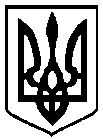 УКРАЇНАЧЕРНІГІВСЬКА МІСЬКА РАДА ВИКОНАВЧИЙ КОМІТЕТР І Ш Е Н Н Я6 квітня 2017 року	                     м. Чернігів                               №  139Про надання згоди на передачу майнаВідповідно до підпункту 1 пункту «а» статті 29 Закону України «Про місцеве самоврядування в Україні», пункту 74 Положення про порядок відчуження, списання, передачі основних засобів, що є комунальною власністю територіальної громади м. Чернігова, затвердженого рішенням міської ради від 26 червня 2012 року (22 сесія 6 скликання) зі змінами та доповненнями від       07 червня 2013 року (32 сесія 6 скликання), беручи до уваги звернення управління праці та соціального захисту населення Деснянської районної у місті Чернігові ради від 16.02.2017 № 2-20/193, виконавчий комітет міської ради вирішив:1. Надати згоду на передачу з оперативного управління управління праці та соціального захисту населення Деснянської районної у місті Чернігові ради (Максименко В. М.) в оперативне управління фонду комунального майна Чернігівської міської ради (Єпінін О. Ю.) майно, що перебуває за адресою:                             вул. О. Молодчого, 9а, м. Чернігів, а саме:1.1. Нежитлову будівлю, інвентарний номер 10310004, загальною площею 437,2 кв.м., первісною вартістю 99923,00 грн., амортизаційною вартістю 99923,00 грн.1.2. Вагончик-гуртожиток, інвентарний номер 10310003, загальною площею 30,5 кв.м., первісною вартістю 17969,00 грн., амортизаційною вартістю 17969,00 грн.1.3. Майно згідно з Додатком. 2. Передати з оперативного управління управління праці та соціального захисту населення Деснянської районної у місті Чернігові ради              (Максименко В. М.) гараж по вул. О. Молодчого, 9а, інвентарний номер 10310002, загальною площею 26,8 кв.м., первісною вартістю 23978,00 грн., амортизаційною вартістю 23739,24 грн. в оперативне управління територіального центру соціального обслуговування (надання соціальних послуг) Деснянської районної у місті Чернігові ради (Носок С.І.). 3. Контроль за виконанням цього рішення покласти на першого заступника міського голови  Шостака М.О. Міський голова 								В. А. АтрошенкоСекретар міської ради							В. Е. Бистров  